Публичный отчетКировской районной территориальной  организации профсоюза работников образования и науки РФ г. Перми за 2018 год2018 год – год охраны труда.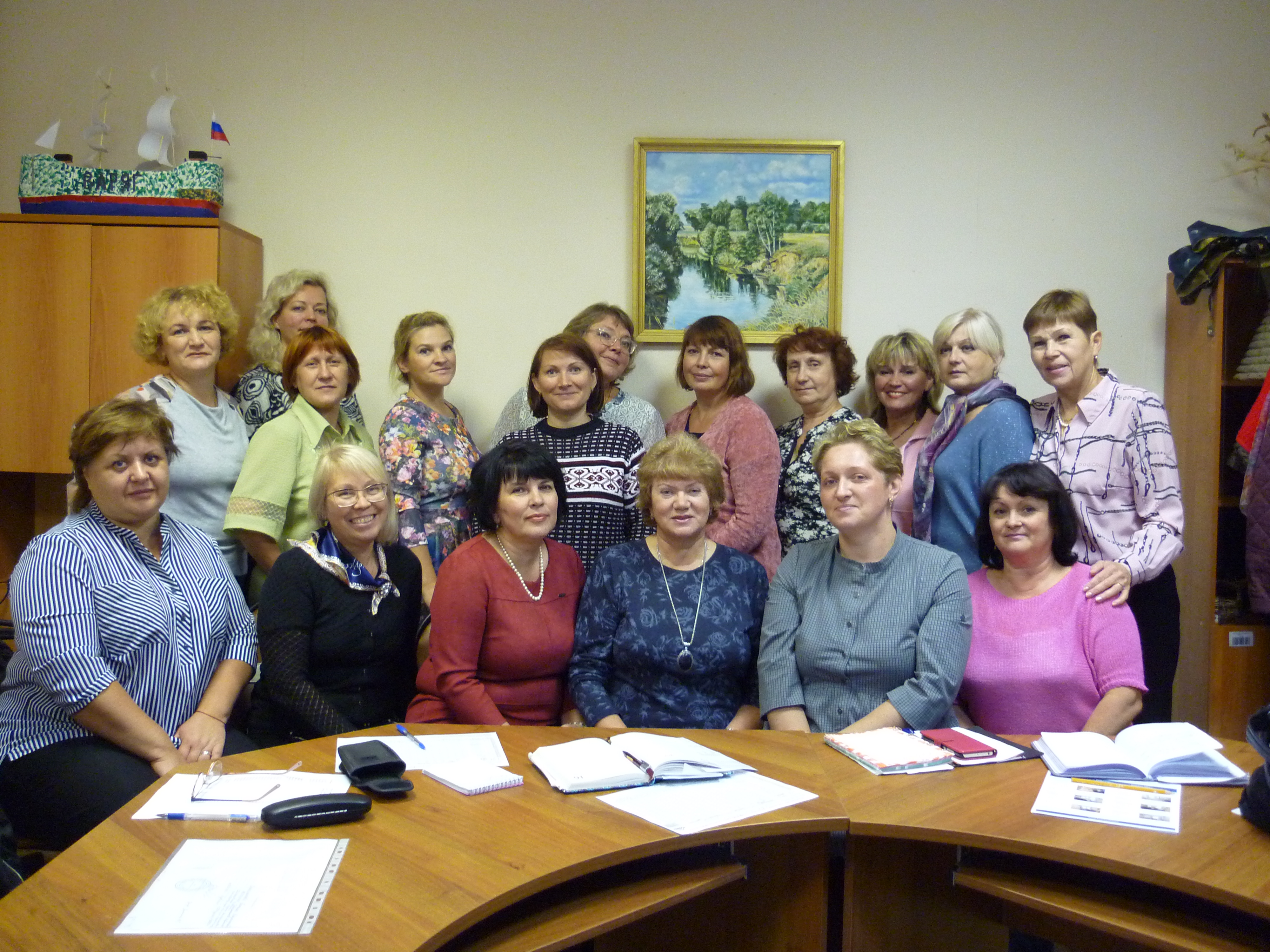 1. Районная территориальная организация профсоюза работников народного образования и науки РФ    Включает 31 первичную  профсоюзную организацию:  14 образовательных учреждений, 13  дошкольных образовательных учреждений, 1 учреждение дополнительного образования, 1 техникум, 1 детский дом, РТО. Самые многочисленные профсоюзные организации, не менее 51% профсоюзного членства  в следующих образовательных учреждениях: МАДОУ «Детский сад IT мир» , МАОУ «СОШ №1» , МАДОУ «Детский сад № 247», МАОУ «СОШ№70», МАДОУ «Детский сад № 412», МАДОУ «Детский сад №167» ,  МАОУ « СОШ № 65»,МАОУ « СОШ № 155».Близко к ним профсоюзные организации  МАОУ « СОШ №83»,  МАОУ « СОШ № 63», МАДОУ « Детский сад № 85».К сожалению, в 2018 году заметно снизилась численность профсоюзного членства. Понятно, что проблемы с системой оплаты труда, недостаточное финансирование учреждений, большая загруженность педагогов, новая пенсионная реформа, все это негативно воспринимается работниками. Большую роль играет отношение и понимание  руководителя к непростой деятельности профсоюза в современных условиях и выстраивания социального партнерства в учреждении. Необходимо и изменение в массовом сознании работников представления о профсоюзе, поскольку профсоюз не может и не должен быть распределителем материальных и нематериальных благ, а должен и может защищать интересы работников, что мы настойчиво и упорно делаем. Хотя материальные блага все же есть: льготные путевки (санатории, теплоходные круизы, поездки выходного дня, билеты на концерты и спектакли), проведение мероприятий юридическая помощь, материальная помощь, премии, дисконтная карта члена профсоюза и т.д. При РТО:         -совершенствуется  банк информационных материалов по всем направлениям работы, - налажена электронная взаимосвязь со всеми первичными организациями,- ежемесячно выпускается информационный бюллетень,- ежемесячно проводятся совещания с председателями первичных организаций ( райкомы), а также президиумы ( по графику),- организуется подписка на периодическую печать: «Профсоюзный курьер», «Мой профсоюз» и обсуждение материалов газет.- оформлены дисконтные карты « МЕТРО», ( 395 человек)- 531 член профсоюза получили  дисконтную карту члена профсоюза.2. Собрания и совещанияБыло проведено 11 президиумов и 8 райкомов. НА НИХ:- проводился анализ работы организации,- планировалась работа на последующий период-изучалась нормативно-правовая документация,- проводились обучение и консультации председателей,- обсуждались вопросы актуального характера,- оказывалась необходимая помощь,- проводились обмен мнением, информацией и опытом,-обсуждались вопросы оздоровления и отдыха ,- вошло в традицию поздравление каждого председателя с Днем рождения , с юбилейными датами образовательные учреждения.Протоколы совещаний ежемесячно с кратной или развернутой информацией  по электронной почте  отправлялись в каждое учреждение.3. Помощь организациям по заключению коллективного договора. Правовая защита. Охрана труда.Выполнена следующая работа:- 	совершенствуется нормативная папка: алгоритм по разработке и заключению коллективного договора, макет КД, Положение о КД, рекомендации для КД,    рекомендации по минимальным обязательствам КД -   папка Спицина С.С. « Все о коллективном договоре» выслана в каждую профсоюзную организацию , в райкоме  проводились индивидуальные консультации.-       в 80% организаций заключен коллективный договор с регистрацией.  В 2018 году заключено 4 коллективных договора.-          участие главного правового инспектора крайкома  Спицина С.С. в  районном Форуме молодых педагогов  14 декабря. Ответы на вопросы . Проведение индивидуальных консультаций.- Составление Соколовой Т.С. искового заявления и защита в суде педагога  по поводу отказа ей в назначении досрочной трудовой пенсии. Суд выигран, отсудили почти 4 года к пенсии. (25 мая)- участие в семинаре по охране труда 15 февраля в Доме Учителя(17человек),- обучение уполномоченных по охране труда 14 марта ( 5 человек),- участие в совещании председателей в Доме Учителя « Правовая культура председателя профсоюзной организации» ( 18 октября, 18 человек)- Участие в конкурсе рисунков и плакатов по охране труда ( школы №27, №64, №70, ДОУ № 85, № 409, № 410. -        встречи с руководителями и председателями профсоюзных организаций          по проблемам взаимодействия ;-        оказание помощи по проблемам назначения льготной пенсии;-        индивидуальные консультации юриста крайкома и председателя        райкома   ( 11 консультаций)  -          3 председателя прошли плановое обучение при РУЦП. -         5 уполномоченных по охране труда прошли обучение,-          силами уполномоченных проведено 14 обследований.          4. Встречи с представителями органов государственной власти Пермского края в сфере образования, участие в мероприятияхПриняли участие:-      в краевом Пленуме  профсоюза работников образования ,-       в городском митинге по пенсионной реформе.     во встрече с губернатором Пермского края  Максимом Решетниковым,( 8 октября)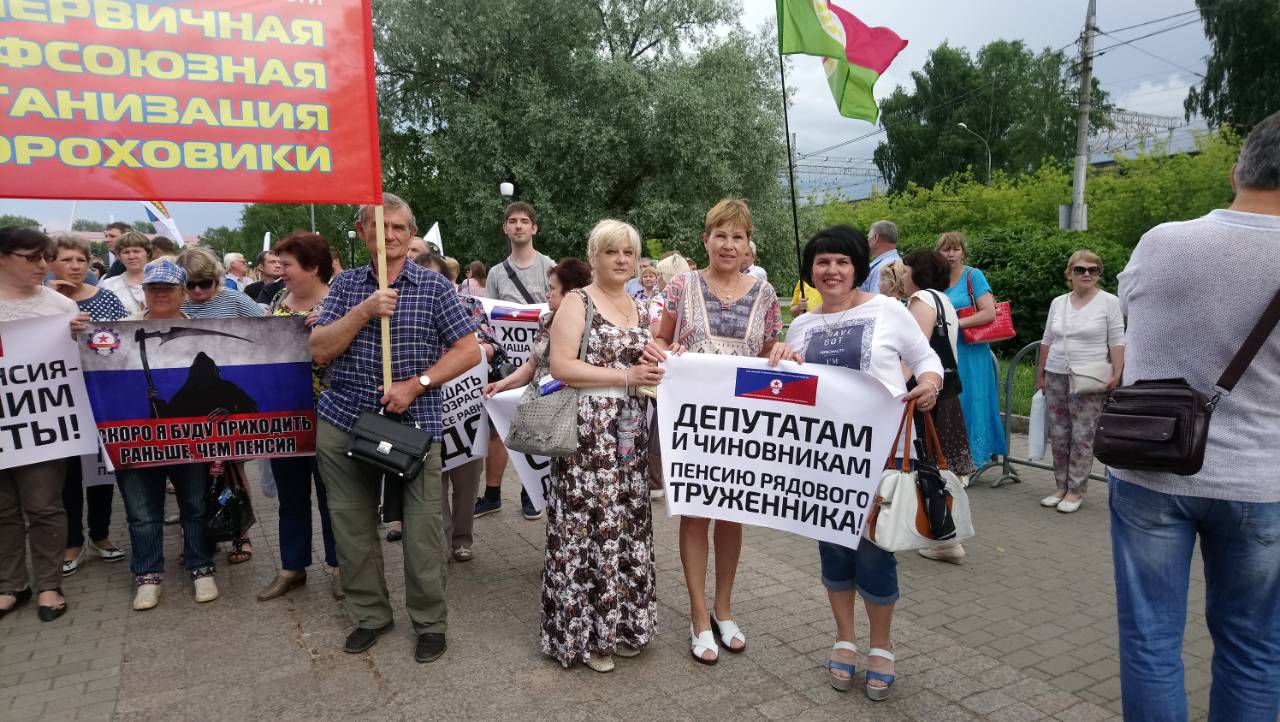 5. Работа совета молодых педагоговСовет молодых педагогов под руководством Лузиной Алены Сергеевны в этом году заметно активизировал свою работу. Особенно ярким прошел  двухдневный Форум молодых педагогов « Теплый снег» ( 14-15 декабря). В Форуме приняли участие заведующая РОО Алексеева Ольга Викторовна, главные специалисты крайкома Спицин С. С. ( юрист), Монзина Н.В. ( координатор молодежного движения  в крае) .   Хлебникова М.А. зам. директора МАОУ ДПО «ЦРСО»   провела мастер класс « Проект от идеи к реализации, руководитель МАОУ « СОШ №14» Копылова Н.И.- « Я работаю в команде».  Одной из ключевых частей стала работа в командах по созданию проектов по реализации их в 2019 году.А так же:- 	 проведение районного конкурса « Минута славы - Живи, пока играет музыка- Танцуй»( 28 апреля)- 	участие в городских спортивных соревнованиях « Быстрее ветра» на Мотовилихинском пруду. ( СОШ № 155, 7 сентября).-        участие в  Форуме молодых педагогов образовательных учреждений Пермского края (  ДОУ № 167, СОШ № 14),  -         участие в правовом семинаре для работников образования, (  СОШ №14),-        участие в конкурсе « Мой первый открытый урок»,-        участие в акции « Школа молодого педагога» ( СОШ № 155)-         участие в теплоходной прогулке для молодых педагогов Пермского края ( 1 июня) -       проведение совещаний СМП, обсуждение проблем, обмен опытом, реализация проектов.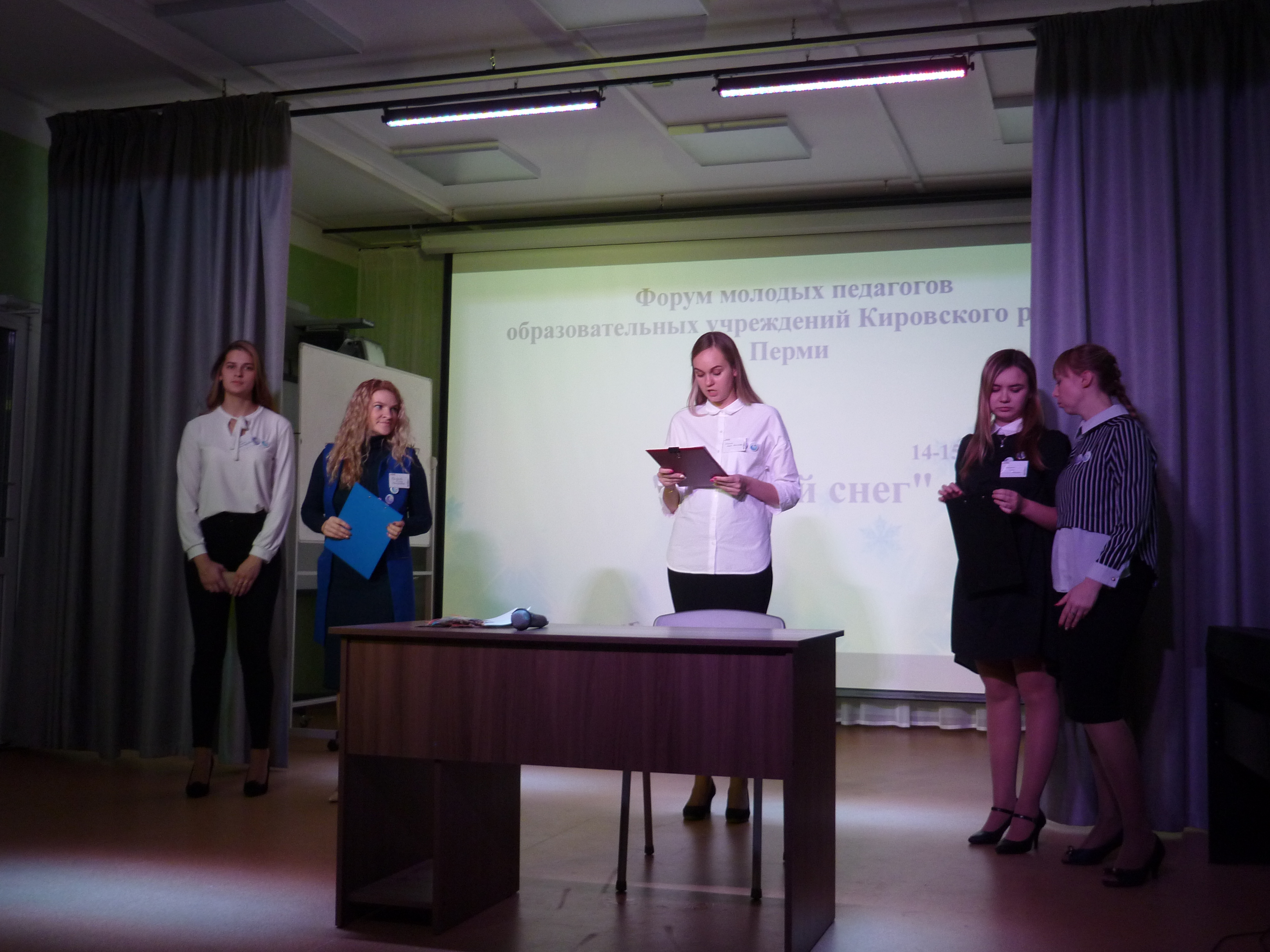 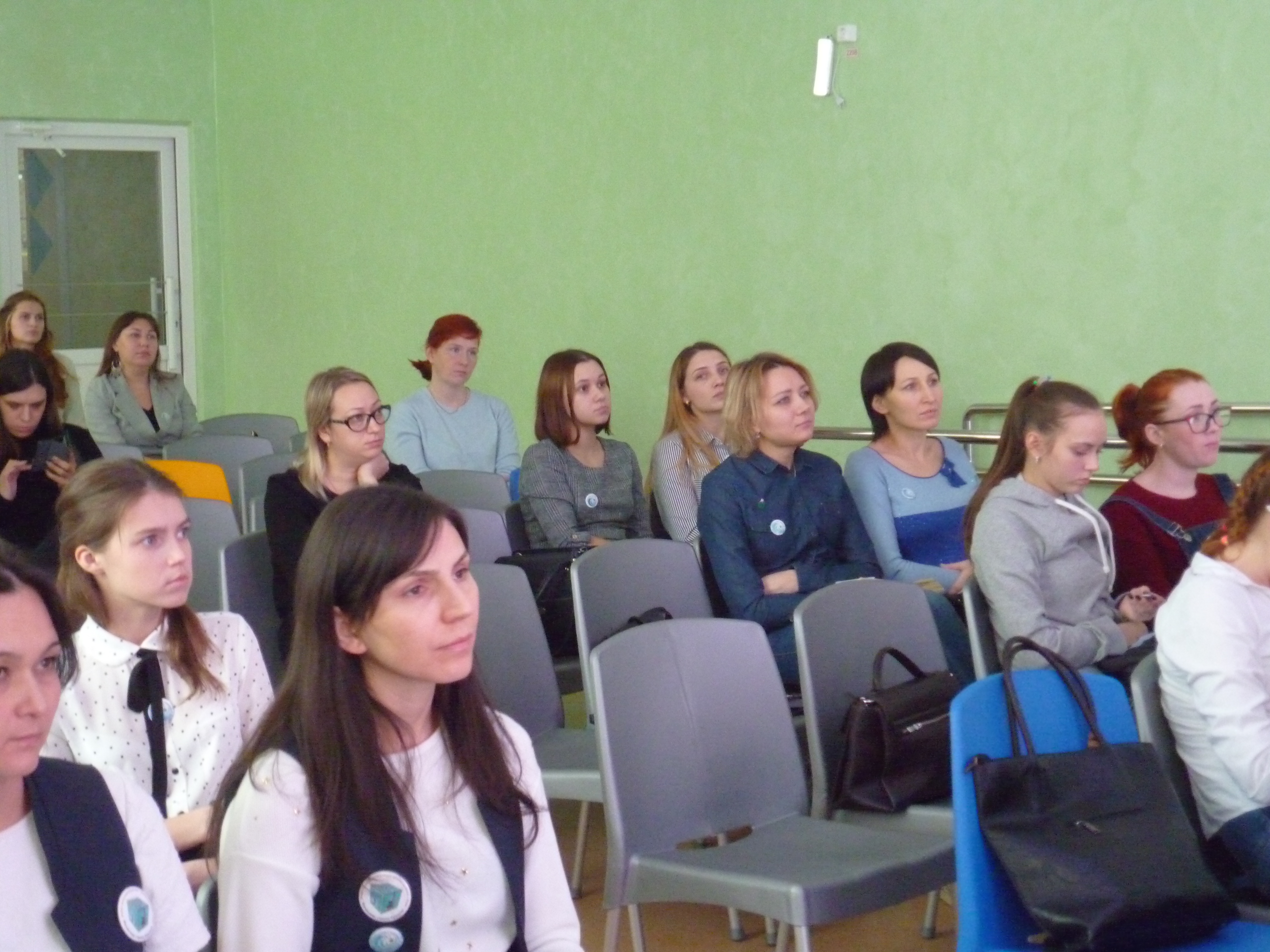 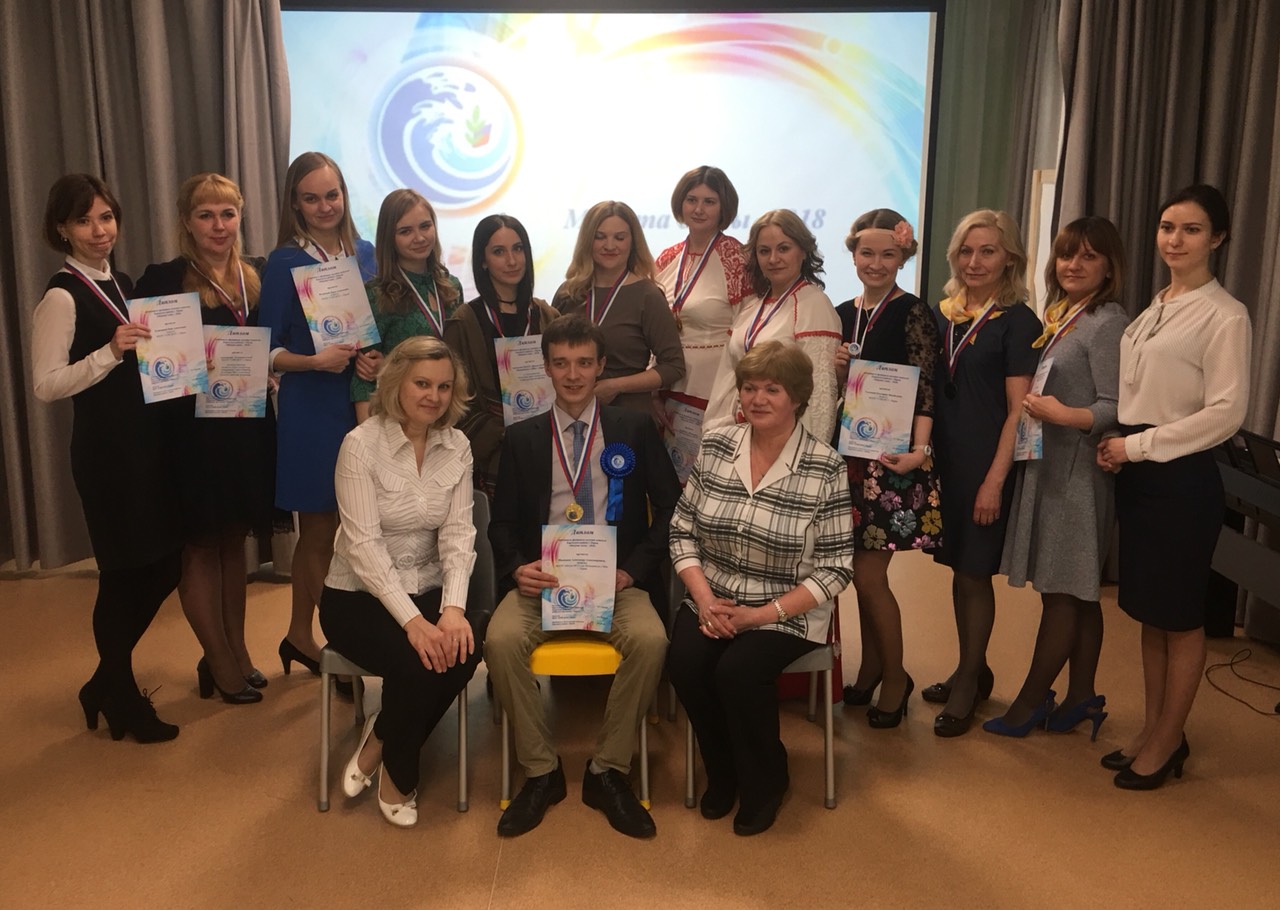 6.  Организация и участие в Первомайской демонстрации Более 27 образовательных учреждений приняли участие в Первомайской демонстрации в Кировском районе.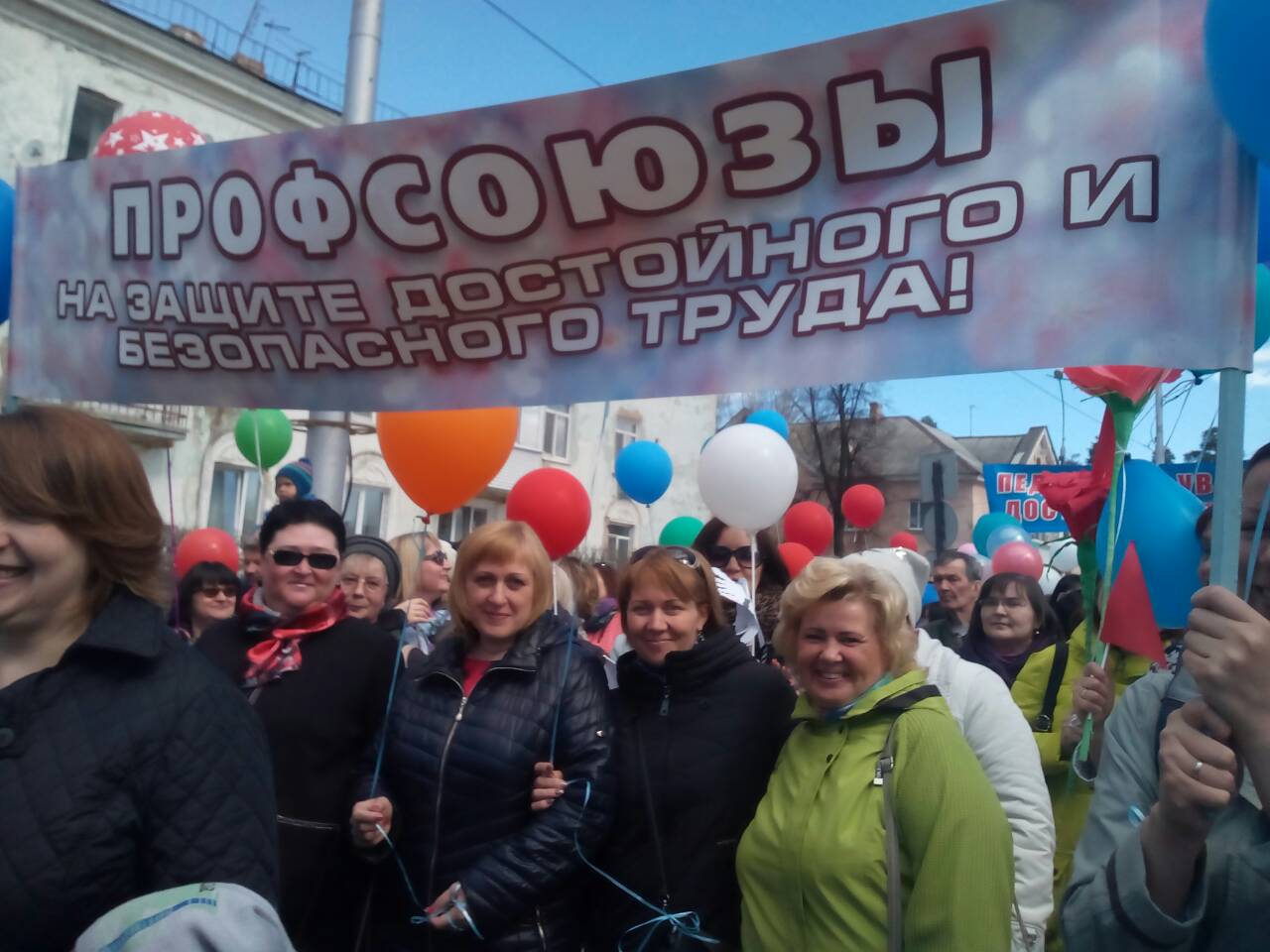 7. Работа с профкадрами и активомВыполнена следующая работа:- 	 проведена новогодняя елка для детей в « Истоке» ( 29 декабря),- 	проведение районного тура интеллектуальной игры «Что?  Где? Когда?»           ( школы №№ 1,14,27,64,65,70, 71, 83, ДОУ №№85,,167,,410, 412) , (30марта)- 	участие в краевой игре  «Что? Где? Когда?»  (3- место, команда «КИР» СОШ № 1, 17 мая),-         участие в краевом конкурсе « КРЕАТИВНЫЙ УЧИТЕЛЬ – 2018» ( СОШ№1, СОШ № 27, СОШ № 64)-         участие в городском конкурсе « Мужчина в образовании»: Долгих Егор Павлович ( СОШ № 83), член СМП района, внештатный правовой инспектор –победитель городского конкурса .- 	поздравления  с днем рождения и юбилеями ( ежемесячно),- 	награждение активистов  грамотами и дипломами райкома ,-        награждение грамотами крайкома, крайсовпрофа (11 человек)-        награждение Почетным знаком « Лучший активист Пермского края» Шилыковская Лариса Валентиновна ( СОШ № 70),- 	премирование членов профсоюза ,-        выделение материальной помощи членам профсоюза.8. Отдых и оздоровлениеВыполнена следующая работа:- 	две группы детей 47 человек и 6 взрослых  оздоровились в   лагере на Черном море , г. Анапа,-	экскурсия в « Этнопарк Чусовой» »( 25 июня, 45 человек)                      ,
- 	4-х часовая теплоходная прогулка ( 29, 30 мая и 1 июня  73 человека),-	теплоходные круизы ( Саратов , Нижний Новгород и другие 46 человек)),-  	выходной день в Усть-Качке (50 человек),- 	организация отдыха в пансионатах городов  Анапа и Сочи, Башкирия, Яган-Тау, Уральская Венеция , Лесная Новь, Железноводска  и др ( 30 человек)
- 	курорты « Ключи» ( 2 человека),-        экскурсии ( обзор по Перми, Белая Гора, Воткинск и др 160 человек)-	посещение театров (льгота)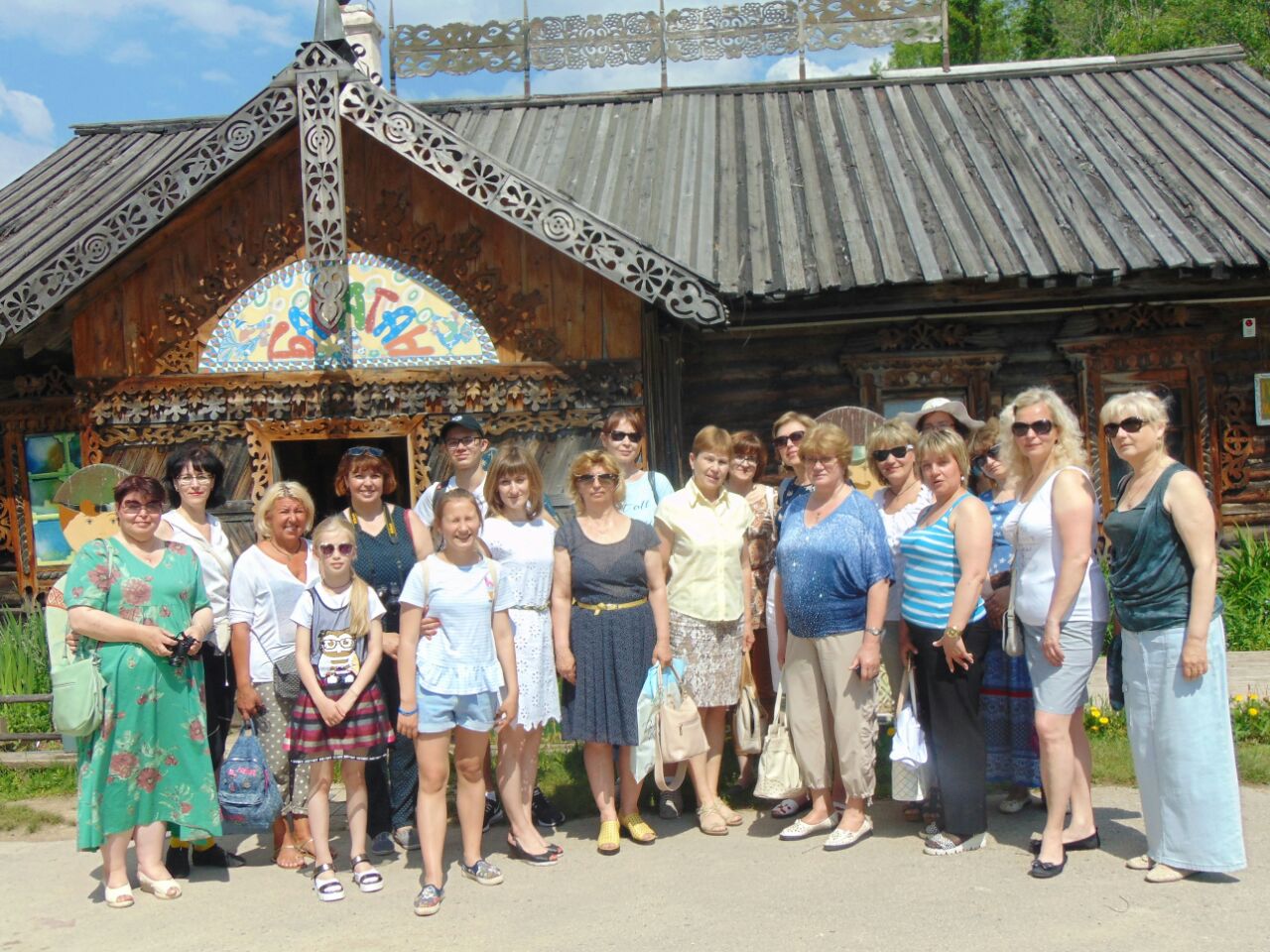 9. Финансовая деятельностьВыполнена следующая работа:- 	утверждение сметы и штатного расписания,- 	ведение финансовой документации,- 	предоставление финансовой отчетности: в Пенсионный фонд, в налоговую службу, Минюст, крайком,- 	сверки по отчислениям профсоюзных взносов.- 	ежегодная проверка деятельности РТО ревизионной комиссией 10. Задачи на контролеНа постоянном контроле находились: -        работа над коллективным договором,- 	задержка заработной платы и отпускных,-	выплата  минимального размера заработной платы,- 	нагрузка педагога,-	СКЛ сотрудников,- 	летний отдых детей,- 	принятие и регистрация «Положения о первичной организации ОУ»,- 	оформление профсоюзных билетов-        дисконтная карта члена профсоюза,-        молодежная политика.Председатель Кировской РТО                              Т.С. Соколоват/ф 2-82-83-41e-mail: kirovprofsous@yandex.ru